TODOS JUNTOS CONTRA EL SIDAONUSIDA y el rol de los Consejos Empresariales de Lucha contra el HIV/SIDA.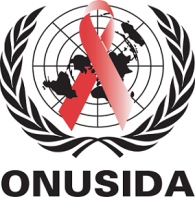 UN ESFUERZO CONJUNTO *Con el fin de abordar este problema mundial polifacético, diversas organizaciones de las Naciones Unidas han reunido sus fuerzas para establecer el Programa Conjunto de las Naciones Unidas sobre el VIH/SIDA (ONUSIDA). Este Programa es una iniciativa innovadora de las Naciones Unidas que aprovecha las energías y fuerzas de cada uno de sus miembros y los induce a emprender una acción colectiva contra el SIDA.Si hubiera una palabra para describir el planteamiento operativo del Programa Conjunto, esta sería “asociación”. Puesto que ningún organismo o enfoque puede abordar por si solo la epidemia mundial, el ONUSIDA trabaja con un amplio abanico de actores: gobiernos de todo el mundo, ONG, investigadores y expertos técnicos, y líderes empresariales, religiosos y artísticos. El ONUSIDA mantiene relaciones periódicas con los medios de comunicación, grupos de jóvenes, asociaciones de mujeres, organismos pro derechos humanos, organizaciones empresariales, sindicatos y organizaciones religiosas. Colabora activamente con redes de ONG, como el Consejo Internacional de Organizaciones de Servicios sobre el SIDA, y en particular con las que están compuestas por personas que viven con el VIH/SIDA. Asimismo, el ONUSIDA trabaja con la Fundación Bill & Melinda Gates desde 2002. El ONUSIDA también contribuye a involucrar a la industria en la respuesta al SIDA a través de un trabajo extenso con la Coalición Empresarial Mundial sobre el VIH/SIDA, los Consejos Empresariales Nacionales sobre el SIDA y el Foro Económico Mundial. Ha impulsado asimismo acuerdos con la comunidad empresarial para aumentar la sensibilización sobre el SIDA y proporcionar tratamiento contra el VIH en el lugar de trabajo, y ha contribuido a negociar acuerdos novedosos con la industria farmacéutica para reducir el precio de los fármacos antirretrovíricos.* Texto extraído  del Programa Conjunto de las Naciones Unidas sobre el VIH/SIDA (ONUSIDA): “Una respuesta conjunta al VIH/SIDA”